Publicado en  el 10/09/2013 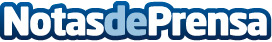 Presentación Mundial: El Potente Opel Cabrio con 200 CV/147 kW  La especialmente potente versión de la nueva generación de motores turbo de Opel 1.6 SIDI de 200 CV/147 kW, 300 Nm de par motor máximo y 235 Km/h de velocidad máxima, hace su presentación mundial con el Opel Cabrio en el Salón Internacional del Automóvil de Frankfurt (IAA) del 12 al 22 de Septiembre.Datos de contacto:OPELNota de prensa publicada en: https://www.notasdeprensa.es/presentacion-mundial-el-potente-opel-cabrio_1 Categorias: Automovilismo Industria Automotriz http://www.notasdeprensa.es